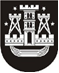 KLAIPĖDOS MIESTO SAVIVALDYBĖS TARYBASPRENDIMASDĖL MATERIALINĖS PARAMOS KLAIPĖDOS MIESTO SAVIVALDYBĖS GYVENTOJAMS TEIKIMO TVARKOS APRAŠO PATVIRTINIMO2016 m. gruodžio 22 d. Nr. T2-318KlaipėdaVadovaudamasi Lietuvos Respublikos vietos savivaldos įstatymo 18 straipsnio 1 dalimi ir Lietuvos Respublikos piniginės socialinės paramos nepasiturintiems gyventojams įstatymo 4 straipsnio 5 dalimi, Klaipėdos miesto savivaldybės taryba nusprendžia:1. Patvirtinti Materialinės paramos Klaipėdos miesto savivaldybės gyventojams teikimo tvarkos aprašą (pridedama).2. Pripažinti netekusiu galios Klaipėdos miesto savivaldybės tarybos 2012 m. gegužės 24 d. sprendimą Nr. T2-143 „Dėl Vienkartinių pašalpų teikimo tvarkos aprašo patvirtinimo“ su visais pakeitimais ir papildymais.3. Nustatyti, kad šis sprendimas įsigalioja 2017 m. sausio 1 d.4. Skelbti šį sprendimą Teisės aktų registre ir Klaipėdos miesto savivaldybės interneto svetainėje.Savivaldybės meras	Vytautas GrubliauskasPATVIRTINTAKlaipėdos miesto savivaldybėstarybos 2016 m. gruodžio 22 d.sprendimu Nr. T2-318MATERIALINĖS PARAMOS KLAIPĖDOS MIESTO SAVIVALDYBĖS GYVENTOJAMS TEIKIMO TVARKOS APRAŠASI SKYRIUSBENDROSIOS NUOSTATOS1. Materialinės paramos Klaipėdos miesto savivaldybės gyventojams teikimo tvarkos aprašas (toliau – Tvarkos aprašas) reglamentuoja kreipimosi dėl materialinės paramos, materialinės paramos skyrimo ir mokėjimo tvarką.2. Tvarkos aprašas taikomas bendrai gyvenantiems asmenims ir vieniems gyvenantiems asmenims, deklaruojantiems gyvenamąją vietą Klaipėdos miesto savivaldybėje arba įtrauktiems į Klaipėdos miesto savivaldybės gyvenamosios vietos neturinčių asmenų apskaitą, arba nedeklaruojantiems gyvenamosios vietos asmenims ir neturintiems asmens tapatybę patvirtinančių dokumentų.3. Materialinės paramos rūšys:3.1. skoloms už komunalines ir telekomunikacines paslaugas apmokėti;3.2. būstui remontuoti, įsikurti;3.3. ligos, nelaimingo atsitikimo ir kitais atvejais;3.4. gimus dvynukams ir daugiau vaikų;3.5. grįžus iš laisvės atėmimo ar kardomojo kalinimo vietų;3.6. asmens dokumentams pagaminti;3.7. vietinei rinkliavai už komunalinių atliekų surinkimą ir tvarkymą apmokėti (kompensuoti);3.8. sezoniniams drabužiams ir avalynei įsigyti;3.9. papildomai teikiama socialinės pašalpos gavėjams.4. Materialinė parama skiriama siekiant padėti Klaipėdos mesto savivaldybės gyventojams, atsidūrusiems sunkioje materialinėje padėtyje, susidariusioje dėl įvykusios nelaimės, asmens sveikatos sutrikimų ir kitais atvejais, kai nepakanka valstybės teikiamos socialinės paramos ir yra išnaudotos visos kitų pajamų gavimo galimybės. Materialinė parama neužtikrina ilgalaikio ekonominio ir socialinio saugumo, o tik padeda bendrai gyvenantiems asmenims, vienam gyvenančiam asmeniui išgyventi sunkioje situacijoje.5. Tvarkos aprašo sąvokos atitinka Lietuvos Respublikos piniginės socialinės paramos nepasiturintiems gyventojams įstatyme (toliau – Įstatymas) vartojamas sąvokas.II SKYRIUSMaterialinė paramA skoloms už komunalines ir telekomunikaciNES paslaugas apmokėti6. Materialinės paramos dydis – iki 50 valstybės remiamų pajamų (toliau – VRP) dydžio.7. Materialinė parama skoloms už komunalines ir telekomunikacines paslaugas apmokėti, atsižvelgiant į Materialinės paramos teikimo komisijos siūlymą, gali būti skiriama būsto savininkui arba savivaldybės būsto ar socialinio būsto nuomininkui, jeigu kreipimosi dėl materialinės paramos metu kiekvienas gyvenamąją vietą būste deklaravęs vyresnis kaip 18 metų asmuo ir jų bendrai gyvenantys asmenys, arba vaikas (įvaikis) nuo 16 iki 18 metų, atitinka bent vieną iš Įstatymo 8 straipsnio 1 dalyje nurodytų sąlygų arba yra netekęs 45–55 proc. darbingumo, vidutinės mėnesio pajamos vienam asmeniui per pastaruosius 12 mėnesių yra mažesnės kaip 2,5 VRP dydžio ir bendrai gyvenančių asmenų arba vieno gyvenančio asmens turimų piniginių lėšų dydis neviršija Įstatymo 16 straipsnio 5 dalyje nustatyto piniginių lėšų normatyvo.8. Materialinė parama skoloms už komunalines ir telekomunikacines paslaugas apmokėti teikiama apmokant visas skolas už komunalines ir telekomunikacines paslaugas (išskyrus skolas už telekomunikacinę įrangą: telefonus, kompiuterius, priedėlius (imtuvus) ir pan.) bei visas kitas su šių paslaugų administravimu susijusias išlaidas ir mokesčius, įskaitant delspinigius, skolų priteisimo ir (ar) išieškojimo proceso vykdymo išlaidas.9. Kreipiantis dėl šios paramos būtina pateikti:9.1. įmonių, tiekiančių komunalines ir telekomunikacines paslaugas, pažymas (dokumentus) apie įsiskolinimų sumas, delspinigius;9.2. dokumentus, patvirtinančius skolų priteisimo ir (ar) išieškojimo proceso vykdymo išlaidas;9.3. bendrai gyvenančių asmenų arba vieno gyvenančio asmens dokumentus (pažymas, asmeninių banko sąskaitų išrašus ir kitus dokumentus) apie Įstatymo 17 straipsnyje nurodytas pajamas, išskyrus atvejus, kai Klaipėdos miesto savivaldybės administracija (toliau – Savivaldybės administracija) duomenis gauna iš valstybės ir žinybinių registrų bei valstybės informacinių sistemų;9.4. dokumentus (duomenis) apie pinigines lėšas, turimas bankuose, kitose kredito įstaigose ir ne bankuose bei ne kredito įstaigose.10. Pajamos šiai paramai gauti apskaičiuojamos pagal visų gyvenamąją vietą būste deklaruojančių asmenų ir jų bendrai gyvenančių asmenų vidutines 12 mėnesių, praėjusių iki kreipimosi dėl materialinės paramos mėnesio, pajamas.11. Ši parama gali būti skiriama tik vieną kartą ir teikiama nepinigine forma, pervedant lėšas įmonėms, tiekiančioms komunalines ir telekomunikacines paslaugas, antstoliams ar kitiems skolų išieškojimo vykdytojams.12. Atsiradus ypatingoms aplinkybėms, dėl kurių pablogėja asmenų materialinė padėtis, dėl materialinės paramos skoloms už komunalines ir telekomunikacines paslaugas apmokėti šie asmenys gali kreiptis ne anksčiau kaip praėjus 10 metų po šios paramos gavimo.III SKYRIUSMATERIALINĖ PARAMA BŪSTUI REMONTUOTI, ĮSIKURTI13. Materialinės paramos dydis – iki 40 VRP dydžio.14. Materialinė parama būstui remontuoti, įsikurti, atsižvelgiant į Materialinės paramos teikimo komisijos siūlymą, gali būti skiriama apmokant su būsto remontu ir (ar) įsikūrimu susijusias išlaidas:14.1. kai nuosavybės teise priklausantis ar iš savivaldybės nuomojamas gyvenamasis būstas nukentėjo nuo vandentiekio avarijos, gaisro, stichinės nelaimės ar nusikalstamos veiklos, padariusios žalą gyvenamajam būstui;14.2. kai asmenys gyvena skurdžiomis buities sąlygomis.15. Materialinė parama 14.1 papunktyje nurodytu atveju gali būti skiriama, jeigu:15.1. būsto savininkas arba savivaldybės būsto ar socialinio būsto nuomininkas deklaruoja gyvenamąją vietą bei faktiškai šiame būste gyvena ir tai yra vienintelis jų gyvenamasis būstas;15.2. kiekvienas vyresnis kaip 18 metų bendrai gyvenantis asmuo, vienas gyvenantis asmuo arba vaikas (įvaikis) nuo 16 iki 18 metų kreipimosi dėl paramos metu atitinka bent vieną iš Įstatymo 8 straipsnio 1 dalyje nurodytų sąlygų arba yra netekęs 45–55 proc. darbingumo, vidutinės pajamos vienam asmeniui per mėnesį yra mažesnės kaip 4 VRP dydžiai ir bendrai gyvenančių asmenų arba vieno gyvenančio asmens turimų piniginių lėšų dydis neviršija Įstatymo 16 straipsnio 5 dalyje nustatyto piniginių lėšų normatyvo; 15.3. dėl paramos kreiptasi ne vėliau kaip per 2 mėnesius nuo įvykusios nelaimės fakto registravimo dienos ir nukentėjęs asmuo nebuvo apdraudęs dėl vandentiekio avarijų, gaisro, stichinių nelaimių ar nusikalstamos veiklos sugadinto kilnojamojo ir (ar) nekilnojamojo turto arba kai asmuo buvo apdraudęs šį turtą, bet pagal draudimo sutartį tai nėra draudiminis įvykis.16. Materialinė parama 14.2 papunktyje nurodytu atveju, esant kompetentingų institucijų (BĮ Klaipėdos miesto šeimos ir vaiko gerovės centro, BĮ Klaipėdos miesto socialinės paramos centro, Klaipėdos psichikos sveikatos centro ir kt.) išvadai dėl būsto remonto ir (ar) baldų, buitinės technikos ar kitų namų apyvokos daiktų priemonių įsigijimo poreikio ir būtinybės, gali būti skiriama, jeigu kiekvienas vyresnis kaip 18 metų bendrai gyvenantis asmuo arba vienas gyvenantis asmuo kreipimosi dėl materialinės paramos metu atitinka bent vieną iš Įstatymo 8 straipsnio 1 dalyje nurodytų sąlygų arba yra netekęs 45–55 proc. darbingumo, vidutinės mėnesio pajamos vienam asmeniui yra mažesnės kaip 2,5 VRP dydžio ir bendrai gyvenančių asmenų arba vieno gyvenančio asmens turimų piniginių lėšų dydis neviršija Įstatymo 16 straipsnio 5 dalyje nustatyto piniginių lėšų normatyvo.17. Kreipiantis dėl šios paramos būtina pateikti:17.1. kompetentingų institucijų dokumentus (pažymas), patvirtinančius įvykusios nelaimės   (vandentiekio avarijos, gaisro, stichinės nelaimės, nusikalstamos veiklos, dėl kurių nukentėjo nuosavybės teise priklausantis gyvenamasis būstas ar iš savivaldybės nuomojamas būstas) faktą;17.2. dokumentus, patvirtinančius būsto remonto darbų, baldų, buitinės technikos ar kitų namų apyvokos daiktų, įskaitant brangių mokymosi priemonių (muzikos instrumento ir pan.), įsigijimo išlaidas (sąskaitą išankstiniam apmokėjimui, būsto remonto darbų sąmatą ir kitus dokumentus);17.3. bendrai gyvenančių asmenų arba vieno gyvenančio asmens dokumentus (pažymas, asmeninių banko sąskaitų išrašus ir kitus dokumentus) apie Įstatymo 17 straipsnyje nurodytas pajamas, išskyrus atvejus, kai Savivaldybės administracija duomenis gauna iš valstybės ir žinybinių registrų bei valstybės informacinių sistemų;17.4. dokumentus (duomenis) apie pinigines lėšas, turimas bankuose, kitose kredito įstaigose ir ne bankuose bei ne kredito įstaigose. 18. Ši parama gali būti skiriama ne dažniau kaip kartą per 5 metus, apmokant tik būtiniausius būsto remonto darbus ir (ar) už baldus, buitinę techniką ar kitus namų apyvokos daiktus ir teikiama nepinigine forma, pervedant lėšas darbų atlikėjui, kitam juridiniam ar fiziniam asmeniui pagal pareiškėjo pateiktus dokumentus, patvirtinančius remonto darbus ir (ar) baldų, buitinės technikos, namų apyvokos reikmenų ir kt. įsigijimą.19. Atsiradus ypatingoms aplinkybėms, asmenys dėl materialinės paramos būstui remontuoti, įsikurti gali kreiptis nepraėjus 5 metams po šios paramos gavimo.IV SKYRIUSMATERIALINĖ PARAMA LIGOS, NELAIMINGO ATSITIKIMO IR KITAIS ATVEJAIS20. Materialinė parama ligos, nelaimingo atsitikimo ir kitais atvejais, kai būtinos mokamos asmens sveikatos priežiūros paslaugos ir (ar) medicininės priemonės, gali būti skiriama:20.1. 1 VRP dydžio, kai asmenų patirtos (patiriamos) išlaidos iš esmės nekeičia jų materialinės padėties, ir (ar) išlaidos yra nuolatinės dėl lėtinių ligų gydymo, patirtų traumų ir pan.Ši parama gali būti skiriama ne dažniau kaip kartą per metus, jeigu kiekvienas vyresnis kaip 18 metų bendrai gyvenantis asmuo arba vienas gyvenantis asmuo kreipimosi dėl materialinės paramos metu atitinka bent vieną iš Įstatymo 8 straipsnio 1 dalyje nurodytų sąlygų arba yra netekęs 45–55 proc. darbingumo ir vidutinės mėnesio pajamos vienam asmeniui yra mažesnės kaip 2,5 VRP dydžio;20.2. iki 50 VRP dydžio, esant ypatingoms aplinkybėms, kai asmenims reikalingos lėšos būtiniems gydytojo paskirtiems vaistams, medicininėms priemonėms, operacijai, medicininiams tyrimams bei kitoms asmens sveikatos priežiūros paslaugoms, ir (ar) išlaidoms, susijusioms su grįžimu (transportavimu) į Lietuvos Respubliką sunkiai susirgus arba susižalojus, nukentėjus dėl nelaimingo atsitikimo, įvykdyto nusikaltimo ar kito teisės pažeidimo užsienio valstybėse, apmokėti (iš dalies apmokėti), kurių nekompensuoja (arba kompensuoja tik dalį) teritorinės ligonių kasos ir (ar) neapmoka (arba apmoka tik dalį) draudimo kompanija, labdaros (paramos) fondas ir pan. Ši parama, atsižvelgiant į Materialinės paramos teikimo komisijos siūlymą, gali būti skiriama, jeigu kiekvienas vyresnis kaip 18 metų bendrai gyvenantis asmuo arba vienas gyvenantis asmuo kreipimosi dėl materialinės paramos metu atitinka bent vieną iš Įstatymo 8 straipsnio 1 dalyje nurodytų sąlygų arba yra netekęs 45–55 proc. darbingumo, vidutinės mėnesio pajamos vienam asmeniui yra mažesnės kaip 4 VRP dydžiai ir bendrai gyvenančių asmenų arba vieno gyvenančio asmens turimų piniginių lėšų dydis neviršija Įstatymo 16 straipsnio 5 dalyje nustatyto piniginių lėšų normatyvo;20.3. apmokant asmens privalomojo sveikatos draudimo įmokas neapdraustiems privalomuoju sveikatos draudimu asmenims, gyvenantiems Klaipėdos miesto savivaldybės teritorijoje, neturintiems nuolatinės faktinės gyvenamosios vietos;Ši parama, atsižvelgiant į Materialinės paramos teikimo komisijos siūlymą, gali būti skiriama esant motyvuotai asmens sveikatos priežiūros įstaigos išvadai (teikimui) dėl privalomojo sveikatos draudimo įmokų apmokėjimo poreikio ir būtinumo;20.4. apmokant (kompensuojant) privalomojo profilaktinio asmens sveikatos patikrinimo (medicininės knygelės (sveikatos paso, F 048/a forma)) faktines išlaidas Klaipėdos miesto gyventojams, pasitelktiems visuomenei naudingai veiklai atlikti.Ši parama gali būti skiriama, jeigu asmuo pasitelkiamas visuomenei naudingai veiklai ir šiai veiklai atlikti reikalinga turėti medicininę knygelę (sveikatos pasą, F 048/a formą).21. Kreipiantis dėl materialinės paramos būtina pateikti:21.1. kompetentingų institucijų pažymas (dokumentus) apie 20 punkte nurodytas aplinkybes (ligą, operaciją, medicininius tyrimus, sveikatos priežiūros paslaugas, nelaimingą atsitikimą, grįžimą (transportavimą) į Lietuvos Respubliką, privalomojo sveikatos draudimo įmokų sumas ir skolas (jeigu yra skola), profilaktinio asmens sveikatos patikrinimą ir pan.);21.2. dokumentus, patvirtinančius, kad teritorinės ligonių kasos nekompensuoja arba kompensuoja tik dalį išlaidų 20.2 papunktyje nurodytais atvejais;21.3. dokumentus, patvirtinančius, kad draudimo kompanija neapmoka arba apmoka tik dalį išlaidų 20.2 papunktyje nurodytais atvejais – apsidraudusiesiems privačiose Lietuvos ar užsienio draudimo kompanijose;21.4. dokumentus apie gautą (suteiktą) paramą 20.2 papunktyje nurodytais atvejais – gavusiems finansinę paramą iš labdaros (paramos) fondų ir pan.;21.5. dokumentus, patvirtinančius patirtas ir (ar) patiriamas išlaidas (sąskaitos faktūros, pinigų paėmimo kvitai, kasos čekiai, išankstinės sąskaitos ir pan.);21.6. bendrai gyvenančių asmenų arba vieno gyvenančio asmens dokumentus (pažymas, asmeninių banko sąskaitų išrašus ir kitus dokumentus) apie Įstatymo 17 straipsnyje nurodytas pajamas, išskyrus atvejus, kai Savivaldybės administracija duomenis gauna iš valstybės ir žinybinių registrų bei valstybės informacinių sistemų;21.7. dokumentus (duomenis) apie pinigines lėšas, turimas bankuose, kitose kredito įstaigose ir ne bankuose bei ne kredito įstaigose.22. Duomenis, reikalingus materialinei paramai, nurodytai Tvarkos aprašo 20.3 papunktyje, skirti (apie asmens gyvenamąją vietą, privalomojo sveikatos draudimo įmokų skolas, reikalingą įmokos sumą ir pan.), pateikia asmens sveikatos priežiūros įstaiga; 23. Tvarkos aprašo 20.1 ir 20.4 papunkčiuose numatyta materialinė parama teikiama:23.1. pinigais;23.2. kortelėmis, skirtomis pirkti parduotuvėse (prekybos centruose) parduodamas prekes, išskyrus alkoholio, tabako gaminius bei loterijos bilietus, ir (ar) atsiskaityti už komunalines ir telekomunikacines paslaugas, jeigu asmenys patiria socialinę riziką.24. Tvarkos aprašo 20.2 ir 20.3 papunkčiuose numatyta materialinė parama teikiama nepinigine forma, pervedant lėšas asmens sveikatos priežiūros įstaigai ar kitam juridiniam asmeniui pagal pareiškėjo pateiktus dokumentus.V SKYRIUSMATERIALINĖ PARAMA GIMUS DVYNUKAMS IR DAUGIAU VAIKŲ25. Materialinės paramos dydis – 4 VRP dydžio kiekvienam vaikui.26. Materialinė parama gimus dvynukams ar daugiau vaikų skiriama, jeigu dėl jos kreipiamasi ne vėliau kaip per 12 mėnesių nuo vaikų gimimo.27. Parama neskiriama, jeigu vaikas (vaikai) gimė negyvas (negyvi) arba kreipimosi metu yra miręs (mirę).28. Ši parama teikiama:28.1. pinigais;28.2. pinigais ir (ar) nepinigine forma, atsižvelgiant į Materialinės paramos teikimo komisijos siūlymą, jeigu asmenys patiria socialinę riziką.VI SKYRIUSMATERIALINĖ PARAMA GRĮŽUS IŠ LAISVĖS ATĖMIMO AR KARDOMOJO KALINIMO VIETŲ29. Materialinės paramos dydis – 1 VRP dydžio.30. Ši parama gali būti skiriama asmenims, grįžusiems iš laisvės atėmimo bausmę vykdančios pataisos įstaigos (kalėjimo, pataisos namų, nepilnamečių pataisos namų, atviros kolonijos) ar kardomojo kalinimo vietų (tardymo izoliatoriaus), jeigu jie išbuvo šiose įstaigose ne trumpiau nei 6 mėnesius ir dėl paramos kreipiasi ne vėliau kaip per du mėnesius nuo išleidimo iš šių įstaigų dienos.31. Kreipiantis dėl materialinės paramos būtina pateikti kompetentingų institucijų pažymą (dokumentą) apie bausmės atlikimą, sulaikymą ar suėmimą, išskyrus atvejus, kai Savivaldybės administracija duomenis gauna iš valstybės ir žinybinių registrų bei valstybės informacinių sistemų.32. Ši parama teikiama pinigais.VII SKYRIUSMATERIALINĖ PARAMA ASMENS DOKUMENTAMS TVARKYTI33. Materialinė parama teikiama apmokant būtinojo asmens dokumento tvarkymo ir (ar) nuotraukų asmens dokumentams pagaminimo faktines išlaidas asmenims, gyvenantiems Klaipėdos miesto savivaldybės teritorijoje, neturintiems nuolatinės faktinės gyvenamosios vietos.34. Atsiradus ypatingoms aplinkybėms, kurioms esant reikalingas antras būtinas asmens dokumentas (pasas ir kt.) ir asmeniui pateikus dokumentus (duomenis), patvirtinančius šio dokumento reikalingumą, materialinė parama gali būti teikiama, apmokant už antro dokumento tvarkymą.35. Ši parama teikiama nepinigine forma, pervedant lėšas dokumentų, nuotraukų gaminimo paslaugas tiekiantiems juridiniams asmenims.VIII SKYRIUSMATERIALINĖ PARAMA VIETINEI RINKLIAVAI UŽ KOMUNALINIŲ ATLIEKŲ SURINKIMĄ IR TVARKYMĄ APMOKĖTI (KOMPENSUOTI)36. Materialinės paramos dydis sudaro 100 procentų metinės vietinės rinkliavos sumos.37. Materialinė parama vietinei rinkliavai už komunalinių atliekų surinkimą ir tvarkymą apmokėti (kompensuoti) gali būti skiriama asmenims, kuriems nuosavybės teise priklauso būstas Klaipėdos miesto savivaldybės teritorijoje ir šiame būste jie deklaruoja savo gyvenamąją vietą, arba savivaldybės būsto ar socialinio būsto nuomininkams, deklaruojantiems gyvenamąją vietą šiame būste, socialinės pašalpos teikimo jiems laikotarpiu (įskaitant asmenis, kuriems socialinė pašalpa skiriama, bet neišmokama).38. Parama teikiama apmokant (kompensuojant) metinę rinkliavą už tuos metus, kuriais asmenys kreipiasi dėl šios paramos. 39. Asmenys, turintys teisę į materialinę paramą už komunalinių atliekų surinkimą ir tvarkymą ir deklaruojantys gyvenamąją vietą skirtinguose būstuose, privalo pasirinkti vieną iš būstų, už kurį būtų teikiama materialinė parama už komunalinių atliekų surinkimą ir tvarkymą.40. Kreipiantis dėl šios paramos būtina pateikti:40.1. UAB Klaipėdos regiono atliekų tvarkymo centro (toliau – KRATC) parengtą mokėjimo pranešimą apie mokėjimo laikotarpiu asmeniui taikomą vietinės rinkliavos už komunalinių atliekų surinkimą ir tvarkymą dydį;40.2. kompetentingų institucijų pažymą (dokumentą), patvirtinantį KRATC parengto mokėjimo pranešimo apmokėjimą, jeigu pareiškėjas apmokėjo visą rinkliavos sumą arba jos dalį.41. Ši parama teikiama:41.1. pervedant lėšas KRATC (pareiškėjui nesumokėjus ar likus daliai nesumokėtos metinės vietinės rinkliavos sumos);41.2. kompensuojant pareiškėjui sumokėta sumą:41.2.1. pinigais;41.2.2. kortelėmis, skirtomis pirkti parduotuvėse (prekybos centruose) parduodamas prekes, išskyrus alkoholio, tabako gaminius bei loterijos bilietus, ir (ar) atsiskaityti už komunalines ir telekomunikacines paslaugas, jeigu asmenys patiria socialinę riziką.IX SKYRIUSMATERIALINĖ PARAMA SEZONINIAMS DRABUŽIAMS IR AVALYNEI ĮSIGYTI42. Materialinės paramos dydis – 0,5 VRP dydžio.43. Materialinė parama sezoniniams drabužiams ir avalynei įsigyti skiriama asmenims, socialinės pašalpos teikimo jiems laikotarpiu (įskaitant asmenis, kuriems socialinė pašalpa skiriama, bet neišmokama), jeigu:43.1. asmuo arba bendrai gyvenantys asmenys augina vaiką (vaikus); 43.2. vienas gyvenantis asmuo arba bent vienas iš bendrai gyvenančių asmenų yra neįgalus arba sukakęs senatvės pensijos amžių asmuo;43.3. vienas gyvenantis asmuo arba bent vienas iš bendrai gyvenančių asmenų patiria socialinę riziką ir kreipimosi metu yra socialinės priežiūros paslaugų gavėjas.44. Šį parama skiriama kartą per metus ir teikiama:44.1. pinigais;44.2. kortelėmis, skirtomis pirkti parduotuvėse (prekybos centruose) parduodamas prekes, išskyrus alkoholio, tabako gaminius bei loterijos bilietus, ir (ar) atsiskaityti už komunalines ir telekomunikacines paslaugas, jeigu asmenys patiria socialinę riziką.45. Parama neskiriama, jeigu bent vienas iš bendrai gyvenančių asmenų ar vienas gyvenantis asmuo nevykdo Įstatymo 25 straipsnio 1, 4–6  punktuose nustatytų pareigų arba jiems socialinės pašalpos dydis yra mažinamas Įstatymu nustatyta  tvarka.X SKYRIUSMATERIALINĖ PARAMA, PAPILDOMAI TEIKIAMA SOCIALINĖS PAŠALPOS GAVĖJAMS46. Materialinės paramos dydis – 0,2 VRP dydžio per mėnesį.47. Materialinė parama skiriama asmenims, socialinės pašalpos teikimo jiems laikotarpiu (įskaitant asmenis, kuriems socialinė pašalpa skiriama, bet neišmokama), jeigu:47.1. asmuo arba bendrai gyvenantys asmenys augina vaiką (vaikus); 47.2. vienas gyvenantis asmuo arba bent vienas iš bendrai gyvenančių asmenų yra neįgalus arba sukakęs senatvės pensijos amžių asmuo;47.3. vienas gyvenantis asmuo arba bent vienas iš bendrai gyvenančių asmenų patiria socialinę riziką ir kreipimosi metu yra socialinės priežiūros paslaugų gavėjas.48. Ši parama skiriama socialinės pašalpos teikimo laikotarpiui ir teikiama:48.1. pinigais;48.2. kortelėmis, skirtomis pirkti parduotuvėse (prekybos centruose) parduodamas prekes, išskyrus alkoholio, tabako gaminius bei loterijos bilietus, ir (ar) atsiskaityti už komunalines ir telekomunikacines paslaugas, jeigu asmenys patiria socialinę riziką.49. Parama neskiriama, jeigu bent vienas iš bendrai gyvenančių asmenų ar vienas gyvenantis asmuo nevykdo Įstatymo 25 straipsnio 1, 4–6 punktuose nustatytų pareigų, arba jiems socialinės pašalpos dydis yra mažinamas Įstatymu nustatyta tvarka.XI SKYRIUSKREIPIMASIS DĖL MATERIALINĖS PARAMOS 50. Dėl materialinės paramos gali kreiptis:50.1. vyresnis kaip 18 metų asmuo, vienas iš vyresnių kaip 18 metų bendrai gyvenančių asmenų, globėjas ar rūpintojas (kai kreipiamasi dėl materialinės paramos asmenims, kuriems nustatyta globa ar rūpyba) arba šių asmenų įstatymų nustatyta tvarka įgaliotas asmuo;50.2. artimas giminaitis, jeigu sukakusiam 18 metų vienam gyvenančiam asmeniui nustatytas specialusis nuolatinės slaugos poreikis (visiška negalia) arba jis gydosi stacionarinėje asmens sveikatos priežiūros įstaigoje ir yra sunkios sveikatos būklės, ir dėl to negali pats kreiptis dėl materialinės paramos, nustatytos Tvarkos aprašo 3.3 ir 3.6 papunkčiuose, ir įstatymų nustatyta tvarka įgalioti kreiptis kitą asmenį. Jeigu artimų giminaičių nėra arba tokie asmenys nėra žinomi, prašymą gali pateikti socialines ar asmens sveikatos priežiūros paslaugas teikiančios institucijos vadovo įgaliotas darbuotojas. 51. Asmenys, deklaruojantys gyvenamąją vietą arba, jeigu gyvenamoji vieta nedeklaruota, gyvenantys Klaipėdos miesto savivaldybės teritorijoje, dėl materialinės paramos kreipiasi į Savivaldybės administracijos Socialinių reikalų departamento Socialinės paramos skyriaus Socialinių išmokų poskyrį (toliau – Socialinių išmokų poskyris) ir užpildo Savivaldybės administracijos direktoriaus įsakymu patvirtintą prašymą gauti materialinę paramą (toliau – prašymas), pateikia asmens tapatybę patvirtinantį dokumentą ir visus dokumentus, reikalingus atitinkamai materialinei paramai gauti.52. Socialinių išmokų poskyris gali prašyti pateikti papildomus dokumentus (duomenis), įrodančius bendrai gyvenančių asmenų, vieno gyvenančio asmens teisę gauti materialinę paramą.53. Užsienio valstybių institucijų išduoti dokumentai turi būti išversti į lietuvių kalbą ir patvirtinti notaro ar kita Lietuvos Respublikos teisės aktų nustatyta tvarka.54. Prašymas gali būti pateiktas asmeniškai, per atstovą, paštu arba per pasiuntinį ir elektroniniu būdu, kai valstybės elektroninės valdžios sistemoje teikiama elektroninė paslauga:54.1. jeigu prašymas pateikiamas asmeniškai, pareiškėjas kreipimosi metu pateikia galiojantį asmens tapatybę patvirtinantį dokumentą (pasą, asmens tapatybės kortelę, teisę užsieniečiui nuolat arba laikinai gyventi Lietuvos Respublikoje patvirtinantį dokumentą, jeigu tokį dokumentą privalo turėti pagal galiojančius teisės aktus, vairuotojo pažymėjimą ar kitą kompetentingos įstaigos išduotą dokumentą (pažymėjimą), patvirtinantį pareiškėjo tapatybę (kuriame yra asmens nuotrauka, vardas, pavardė ir asmens kodas) (toliau – asmens tapatybę patvirtinantis dokumentas);54.2. jeigu prašymas pateikiamas per atstovą (įgaliotą asmenį), pateikiami galiojantys atstovo asmens tapatybę ir atstovavimą patvirtinantys dokumentai;54.3. jeigu užpildytas ir pasirašytas prašymas siunčiamas paštu arba per pasiuntinį, prie jo pridedama pareiškėjo asmens tapatybę patvirtinančio dokumento kopija, patvirtinta įstatymų nustatyta tvarka, ir visų reikiamų dokumentų originalai arba jų kopijos, patvirtintos notaro ar kita Lietuvos Respublikos teisės aktų nustatyta tvarka;54.4. jeigu paslauga teikiama elektroninėmis priemonėmis ir prašymas pateikiamas elektroniniu būdu, asmens pateikiami duomenys ir dokumentai patvirtinami paslaugos teikėjo nustatytomis elektroninės atpažinties priemonėmis arba nustatytos kategorijos elektroniniu parašu.55. Gautas prašymas užregistruojamas informacinėje sistemoje prašymo gavimo dieną. Jeigu pateikti ne visi reikiami dokumentai (duomenys): 55.1. informacija apie trūkstamus dokumentus (duomenis) įrašoma į informacinį lapelį, kuriame nurodoma data, iki kurios dokumentai (duomenys) turi būti pateikti, ir šis įteikiamas pareiškėjui, kai prašymas pateikiamas asmeniškai ar per atstovą; 55.2. pareiškėjas ne vėliau kaip per 10 darbo dienų nuo prašymo gavimo dienos prašyme nurodytu informavimo būdu (jeigu pareiškėjas nenurodė informavimo būdo – paštu) informuojamas apie trūkstamus dokumentus (duomenis) ir nurodoma data, iki kurios dokumentai (duomenys) turi būti pateikti, kai prašymas pateikiami paštu arba per pasiuntinį.56. Jeigu iki sprendimo dėl materialinės paramos priėmimo gaunama informacija apie aplinkybių, nurodytų prašymo pateikimo metu, pasikeitimą, pareiškėjas ne vėliau kaip per 10 darbo dienų nuo duomenų apie pasikeitusias aplinkybes gavimo dienos prašyme nurodytu informavimo būdu (jeigu pareiškėjas nenurodė informavimo būdo – paštu) informuojamas apie trūkstamus dokumentus (duomenis) ir nurodoma data, iki kurios dokumentai (duomenys) turi būti pateikti. 57. Asmenys privalo sudaryti Socialinių išmokų poskyrio specialistams galimybę tikrinti gyvenimo sąlygas, gaunamas pajamas ir jų gavimo šaltinį, turimą turtą, bendrai gyvenančių asmenų sudėtį ir užimtumą, kai materialinė parama jiems skiriama atsižvelgiant į Materialinės paramos teikimo komisijos siūlymą. Asmenims, nevykdantiems šių pareigų, materialinė parama neteikiama, kol šios pareigos bus įvykdytos.58. Jeigu pareiškėjas per 2 mėnesius nuo prašymo pateikimo dienos nepateikia visų reikiamų dokumentų, Savivaldybės administracijos direktorius arba jo įgaliotas asmuo priima sprendimą neskirti materialinės paramos ir pareiškėjui grąžinami jo pateikti dokumentai, o jo byloje paliekamos šių dokumentų kopijos.XII SKYRIUSMATERIALINĖS PARAMOS SKYRIMAS IR MOKĖJIMAS59. Materialinės paramos teikimo komisija nagrinėja asmenų prašymus dėl materialinės paramos Tvarkos apraše numatytais atvejais, dokumentus (duomenis), Socialinių išmokų poskyrio ar kitos kompetentingos įstaigos (institucijos) specialistų apsilankymo pas pareiškėjus metu surašytus buities ir gyvenimo sąlygų patikrinimo aktus. 60. Sprendimą dėl materialinės paramos skyrimo priima Savivaldybės administracijos direktorius arba jo įgaliotas asmuo. 61. Skiriant Tvarkos aprašo 3.1, 3.2 ir 3.3 papunkčiuose numatytą materialinę paramą, įskaitomos visos bendrai gyvenančių asmenų, vienų gyvenančių asmenų pajamos, nurodytos Įstatymo 17 straipsnyje, išskyrus pajamas iš žemės ūkio veiklos, nustatytas pagal Lietuvos Respublikos Vyriausybės ar jos įgaliotos institucijos patvirtintus žemės ūkio veiklos pajamų, įvertintų pagal sąlygines išlaidas, normatyvus arba pajamų normą hektarui žemės ūkio naudmenų.62. Skiriant Tvarkos aprašo 3.2 ir 3.3 papunkčiuose numatytą materialinę parama, bendrai gyvenančių asmenų ir vienų gyvenančių asmenų pajamos apskaičiuojamos Įstatymo nustatyta tvarka. Jeigu bendrai gyvenantys asmenys, vienas gyvenantis asmuo gauna piniginę socialinę paramą, šių asmenų pajamos materialinei paramai gauti apskaičiuojamos pagal pajamas, kurios paskutinį kartą buvo nurodytos skiriant piniginę socialinę paramą, įskaitant paskirtos socialinės pašalpos dydį ir neįskaitant būsto šildymo išlaidų, geriamojo vandens išlaidų ir karšto vandens išlaidų kompensacijų dydžio.63. Nustatant teisę į materialinę paramą netaikomi Įstatyme keliami darbo laiko trukmės, minimalios mėnesinės algos arba minimalaus valandinio atlygio reikalavimai, turto normatyvo reikalavimai (išskyrus Įstatymo 16 straipsnio 5 dalyje nustatyto piniginių lėšų normatyvo reikalavimo, taikomo teisei į Tvarkos aprašo 3.1, 3.2 papunkčiuose nurodytą materialinę paramą ir 3.3 papunktyje nurodytą materialinę paramą 20.2 papunktyje numatytais atvejais).64. Bendrai gyvenančių asmenų, vienų gyvenančių asmenų pajamos ir materialinės paramos dydis apskaičiuojamas pagal materialinės paramos skyrimo dieną galiojantį VRP dydį.65. Materialinė parama, paskirta asmeniui iki 18 metų, mokama vienam iš bendrai gyvenančių asmenų, globėjui (rūpintojui).66. Materialinė parama, paskirta sukakusiam 18 metų asmeniui, kuriam paskirtas globėjas ar rūpintojas, mokama jo globėjui ar rūpintojui. Jeigu rūpintojas įstatymų nustatyta tvarka paskirtas pagal asmens prašymą, materialinė parama rūpintojui mokama tik tuo atveju, jeigu nepasiturintis asmuo, kuriam skirta materialinė parama, sutinka.67. Materialinė parama vyresniam kaip 18 metų vienam gyvenančiam asmeniui neskiriama, jeigu jis:67.1. gauna ilgalaikės socialinės globos paslaugas socialinės globos įstaigoje;67.2. atlieka su laisvės atėmimu susijusią bausmę ar administracinį areštą, yra suimtas, jam Lietuvos Respublikos baudžiamojo proceso kodekso nustatyta tvarka paskirtos priverčiamosios stacionarinio stebėjimo specializuotose psichikos sveikatos priežiūros įstaigose medicinos priemonės ar auklėjamojo poveikio priemonė – atidavimas į specialią auklėjimo įstaigą;67.3. atlieka privalomąją pradinę karo tarnybą.68. Jeigu materialinė parama neskiriama, pareiškėjui raštu nurodoma neskyrimo priežastis ir šio sprendimo apskundimo tvarka. Pateikti dokumentai grąžinami pareiškėjui, o jo byloje paliekamos šių dokumentų kopijos.69. Paskirta, bet laiku neatsiimta materialinė parama išmokama, jei dėl jos buvo kreiptasi ne vėliau kaip per 3 mėnesius nuo paramos skyrimo.70. Mirus vienam iš bendrai gyvenančių asmenų, kuriam buvo paskirta, arba kurio vardu bendrai gyvenantiems asmenims buvo paskirta ir neišmokėta Tvarkos aprašo 3.3 papunktyje nurodyta materialinė parama 20.1 papunktyje numatytais atvejais, 3.4, 3.8 ir 3.9 papunkčiuose nurodyta materialinė parama, ši parama išmokama vienam iš vyresnių kaip 18 metų bendrai gyvenančių asmenų, pateikus laisvos formos prašymą, o jei tokio bendrai gyvenančio asmens nėra, pervedamos į vaiko (įvaikio) ar vaikų (įvaikių) vardu atidarytą sąskaitą banke, jeigu dėl jos buvo kreiptasi ne vėliau kaip per 3 mėnesius po bendrai gyvenančio asmens mirties dienos; paskirta Tvarkos aprašo 3.1, 3.2 ir 3.7 papunkčiuose nurodyta materialinė parama pervedama įmonėms, tiekiančioms komunalines ir telekomunikacijos paslaugas, antstoliams ar kitiems skolų išieškojimo vykdytojams ir (ar) juridiniams ar fiziniams asmenims, atlikusiems remonto darbus ir (ar) pardavusiems baldus, buitinę techniką ar kitus namų apyvokos daiktus; Tvarkos aprašo 3.3 papunktyje nurodyta materialinė parama 20.2–20.4 papunkčiuose numatytais atvejais, 3.5 ir 3.6 papunkčiuose nurodyta materialinė parama neskiriama, o paskirta ir neatsiimta materialinė parama neišmokama. 71. Mirus vienam gyvenančiam asmeniui, materialinė parama neskiriama, o paskirta ir neišmokėta materialinė parama neišmokama, išskyrus Tvarkos aprašo 3.1 papunktyje nurodyta materialinė parama, kuri gali būti pervedama įmonėms, tiekiančioms komunalines ir telekomunikacijos paslaugas, antstoliams ar kitiems skolų išieškojimo vykdytojams.XIII SKYRIUSNETEISĖTAI GAUTOS MATERIALINĖS PARAMOS IŠIEŠKOJIMAS72. Nustačius, kad bendrai gyvenantys asmenys arba vienas gyvenantis materialinę paramą gavo neteisėtai, nes kreipimosi dėl materialinės paramos metu pateikė neteisingus duomenis apie gaunamas pajamas, bendrai gyvenančius asmenis, turtą arba kitus duomenis, reikalingus materialinei paramai skirti, arba per mėnesį nepranešė apie materialinės padėties pasikeitimą ar atsiradusias aplinkybes, dėl kurių prarado teisę į socialinę pašalpą ir dėl to susidarė Tvarkos apraše 3.9 papunktyje nurodytos materialinės paramos permoka, bendrai gyvenantys asmenys arba vienas gyvenantis asmuo turi grąžinti neteisėtai gautą pinigų sumą arba ją sumokėti dalimis.73. Esant rašytiniam asmens sutikimui, neteisėtai gauta materialinė parama yra išskaičiuojama vadovaujantis Savivaldybės administracijos direktoriaus arba jo įgalioto asmens priimtu sprendimu iš kitų jam ar bendrai gyvenančiam asmeniui Savivaldybės administracijoje mokamų socialinių išmokų.  74. Jeigu neteisėtai gauta materialinė parama negrąžinta arba neišskaičiuota, likusi skola išieškoma Lietuvos Respublikos civilinio proceso kodekso nustatyta tvarka, jeigu su išieškojimu susijusios administravimo išlaidos neviršija išieškotinos sumos.75. Dėl Savivaldybės administracijos valstybės tarnautojų ir (ar) darbuotojų, dirbančių pagal darbo sutartis, kaltės neteisėtai išmokėtos materialinė paramos lėšos išieškomos iš kaltų asmenų Lietuvos Respublikos įstatymų nustatyta tvarka.XIV SKYRIUSMATERIALINĖS PARAMOS TEIKIMO KOMISIJOS SUDARYMAS IR DARBO ORGANIZAVIMAS76. Materialinės paramos teikimo komisijos sudėtį iš 9 narių tvirtina Klaipėdos miesto savivaldybės taryba. Šios komisijos nariais gali būti Klaipėdos miesto savivaldybės tarybos Sveikatos ir socialinių reikalų komiteto nariai, Savivaldybės administracijos darbuotojai.77. Socialinės paramos skyrius kreipiasi į Klaipėdos miesto savivaldybės tarybos Sveikatos ir socialinių reikalų komitetą ir Savivaldybės administraciją su prašymu deleguoti atstovus į Materialinės paramos teikimo komisiją.78. Materialinės paramos teikimo komisijos narių atranka organizuojama tokia tvarka:78.1. Sveikatos ir socialinių reikalų komitetas deleguoja 2 atstovus;78.2. Savivaldybės administracijos direktorius deleguoja iš Savivaldybės administracijos 7 atstovus, kurių veiklos sričiai priskirti socialinių reikalų, sveikatos apsaugos ir vaiko teisių apsaugos klausimai.79. Materialinės paramos teikimo komisijos pirmininkas ir pavaduotojas išrenkamas per pirmąjį posėdį. Pirmininku išrinkus Sveikatos ir socialinių reikalų komiteto atstovą, pavaduotoju turi būti išrinktas Savivaldybės administracijos atstovas ir atvirkščiai.80. Materialinės paramos teikimo komisijos darbo organizavimą, veiklą, teises ir pareigas reglamentuoja Materialinės paramos teikimo komisijos nuostatai, patvirtinti Klaipėdos miesto savivaldybės tarybos. XV SKYRIUSBAIGIAMOSIOS NUOSTATOS81. Materialinė parama finansuojama iš Klaipėdos miesto savivaldybės biudžeto lėšų ir skiriama, kai šiai paramai finansuoti savivaldybės biudžete yra pakankamai lėšų. 82. Tvarkos aprašu vykdydamos savo funkcijas pagal kompetenciją vadovaujasi Savivaldybės administracija ir Materialinės paramos teikimo komisija. ___________________________